МАТЕМАТИКАЭТОИНТЕРЕСНОДля детей подготовительной группыЗадание 1СЧИТАЛОЧКА НА КУХНЕСколько предметов в каждом прямоугольнике?Ответ напиши словами.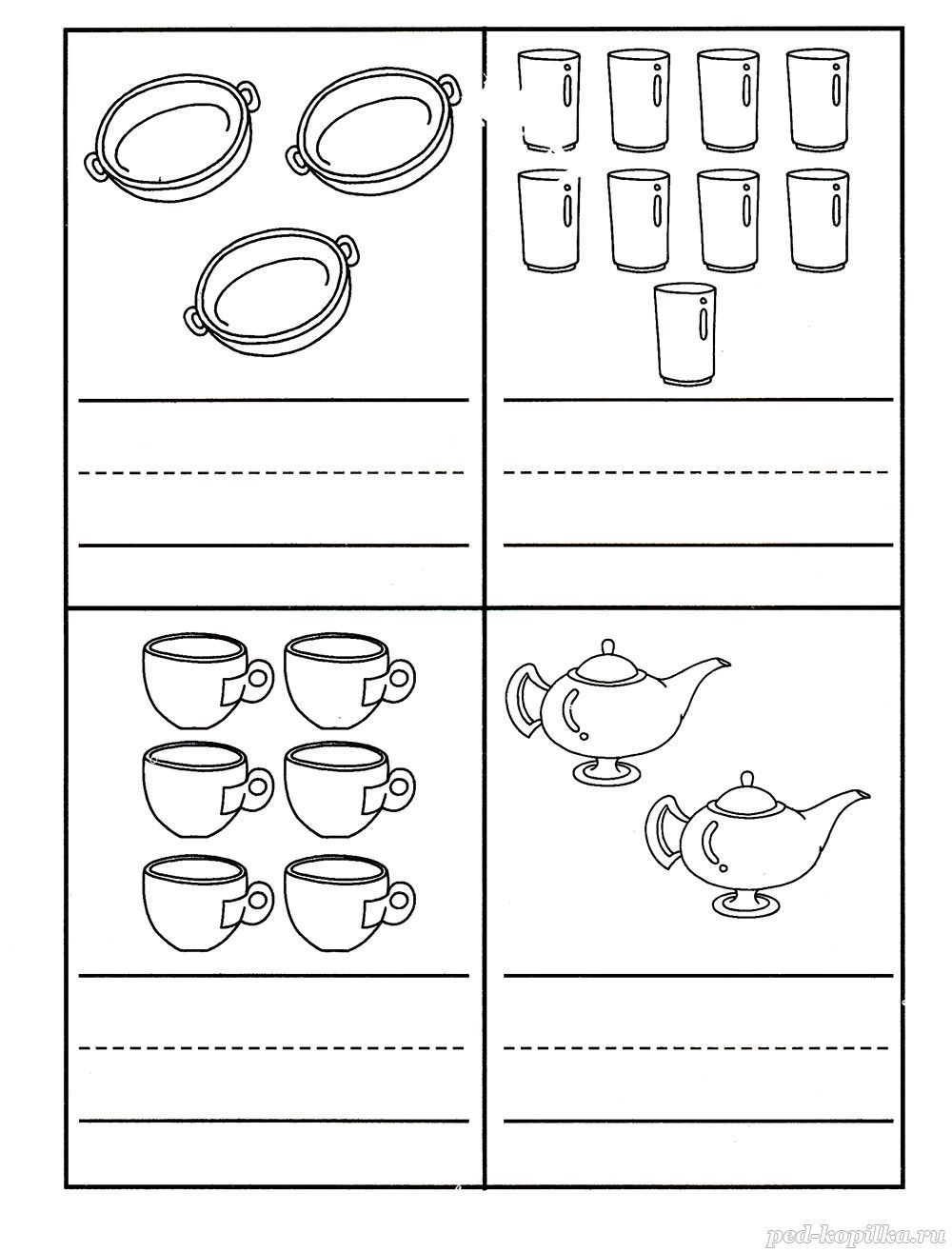 Задание 2СЧИТАЛОЧКАСколько картинок в каждой рамке?Соедини линиями рамки и соответствующие флажки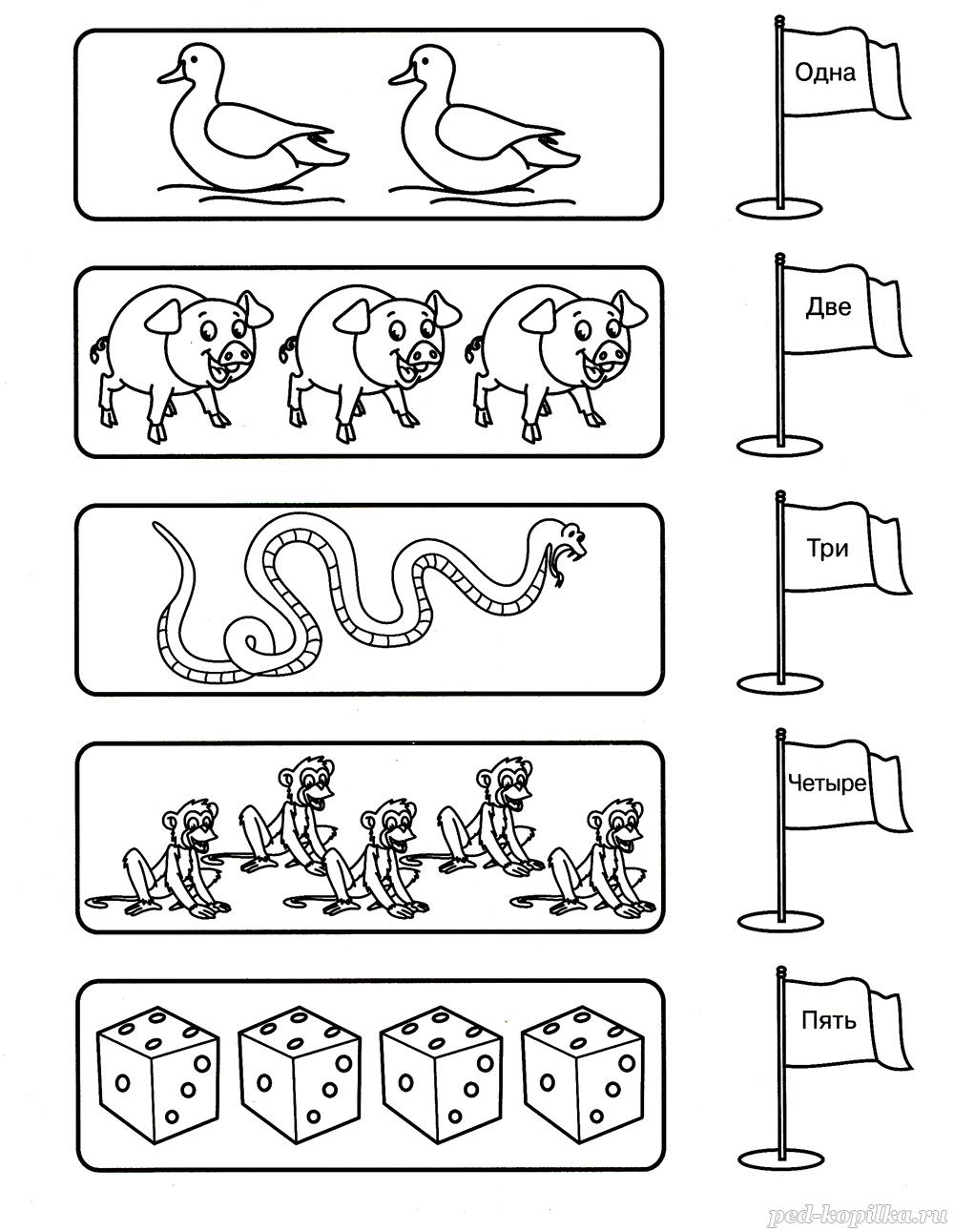 Задание 3ВЕСЁЛЫЙ СЧЁТРеши примеры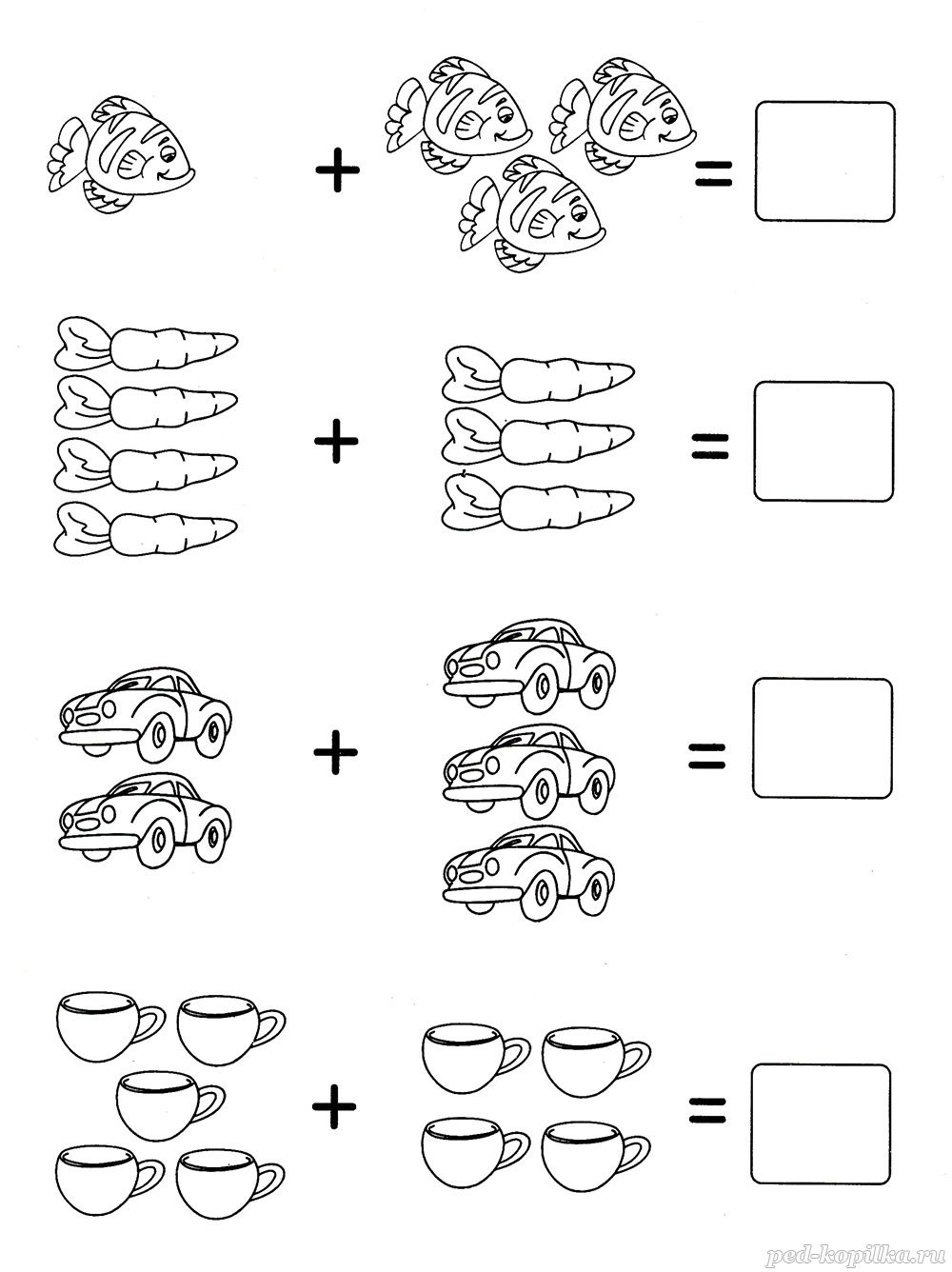 Задание 4ФРУКТОВЫЙ СЧЁТРаскрась пары фруктов, сумма чисел на которых равна 9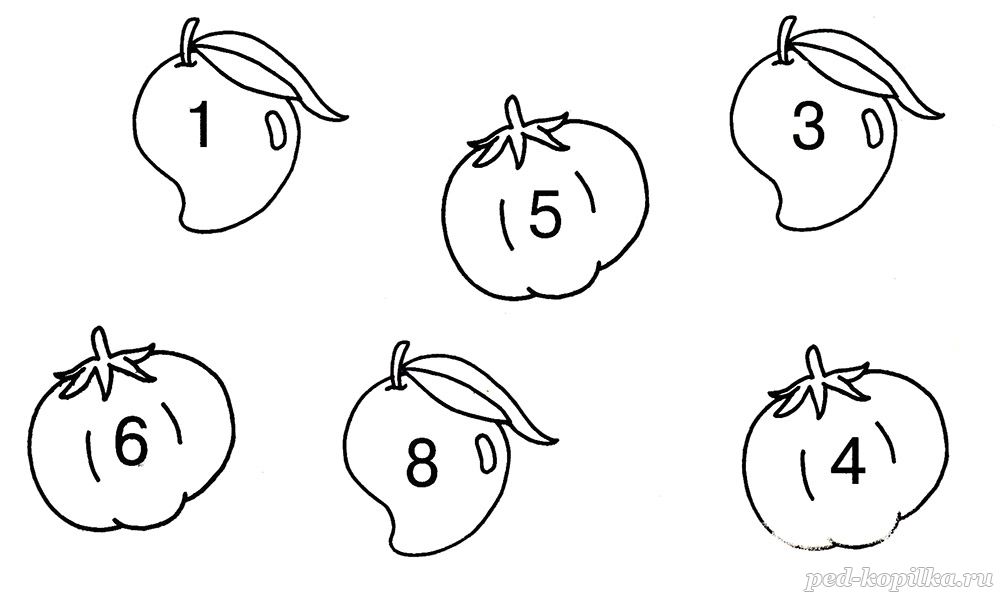 Задание 5СЧИТАЛОЧКАРеши примеры.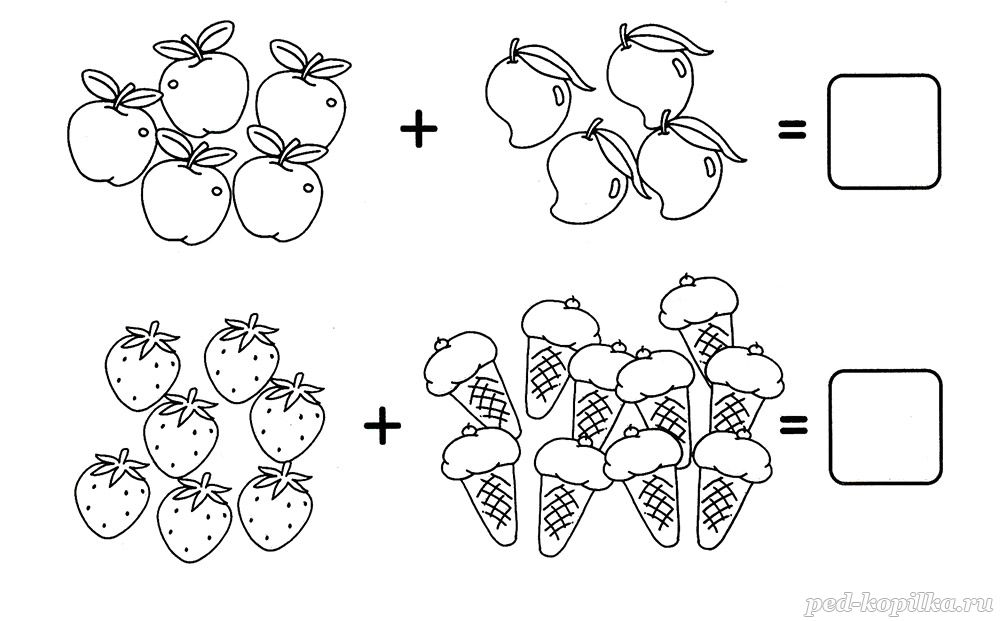 Задание 6СЧИТАЛОЧКАРеши примеры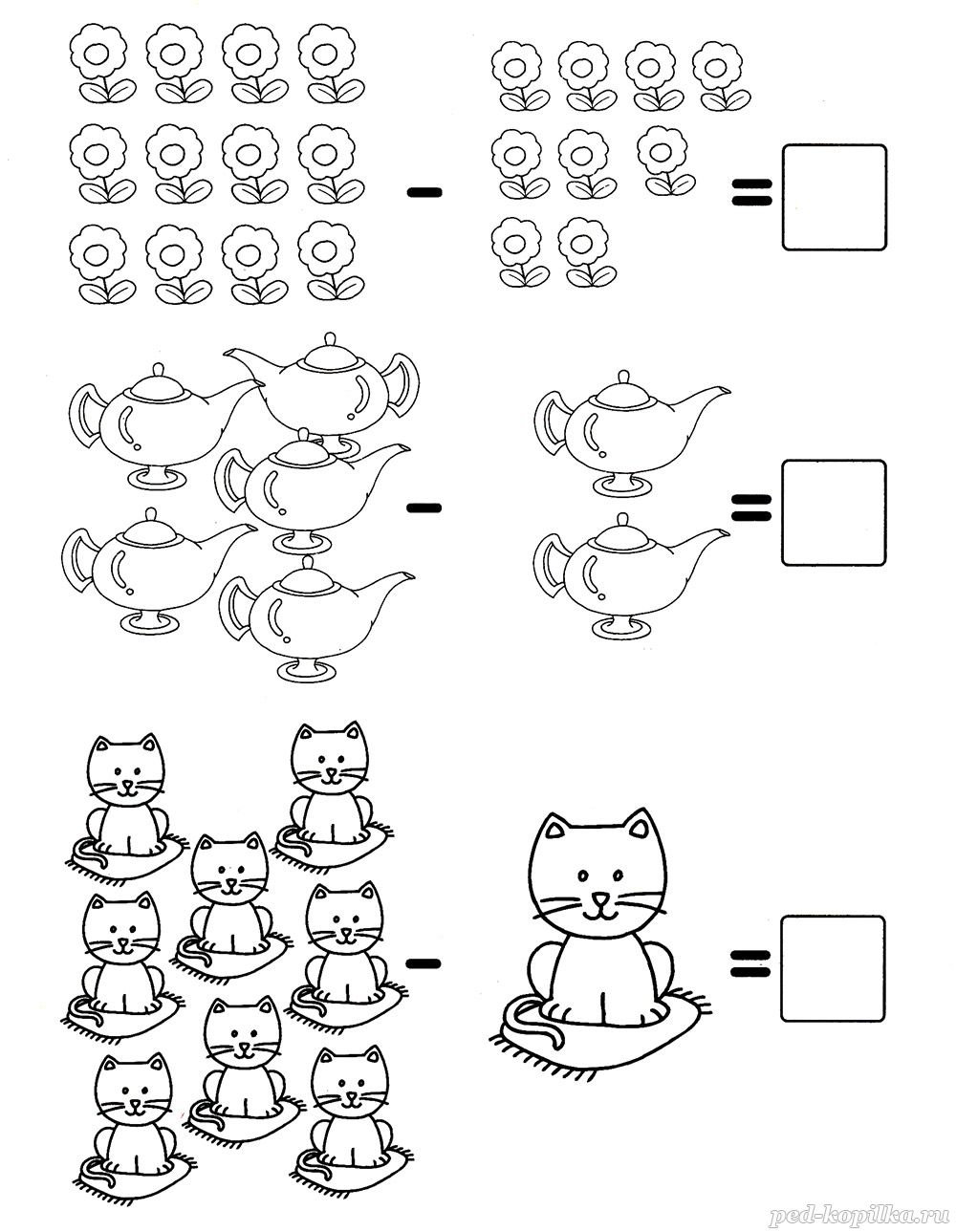 Задание 7БОЛЬШОЙ И МАЛЕНЬКИЙВ каждом ряду пронумеруй картинки от самой маленькой до самой большой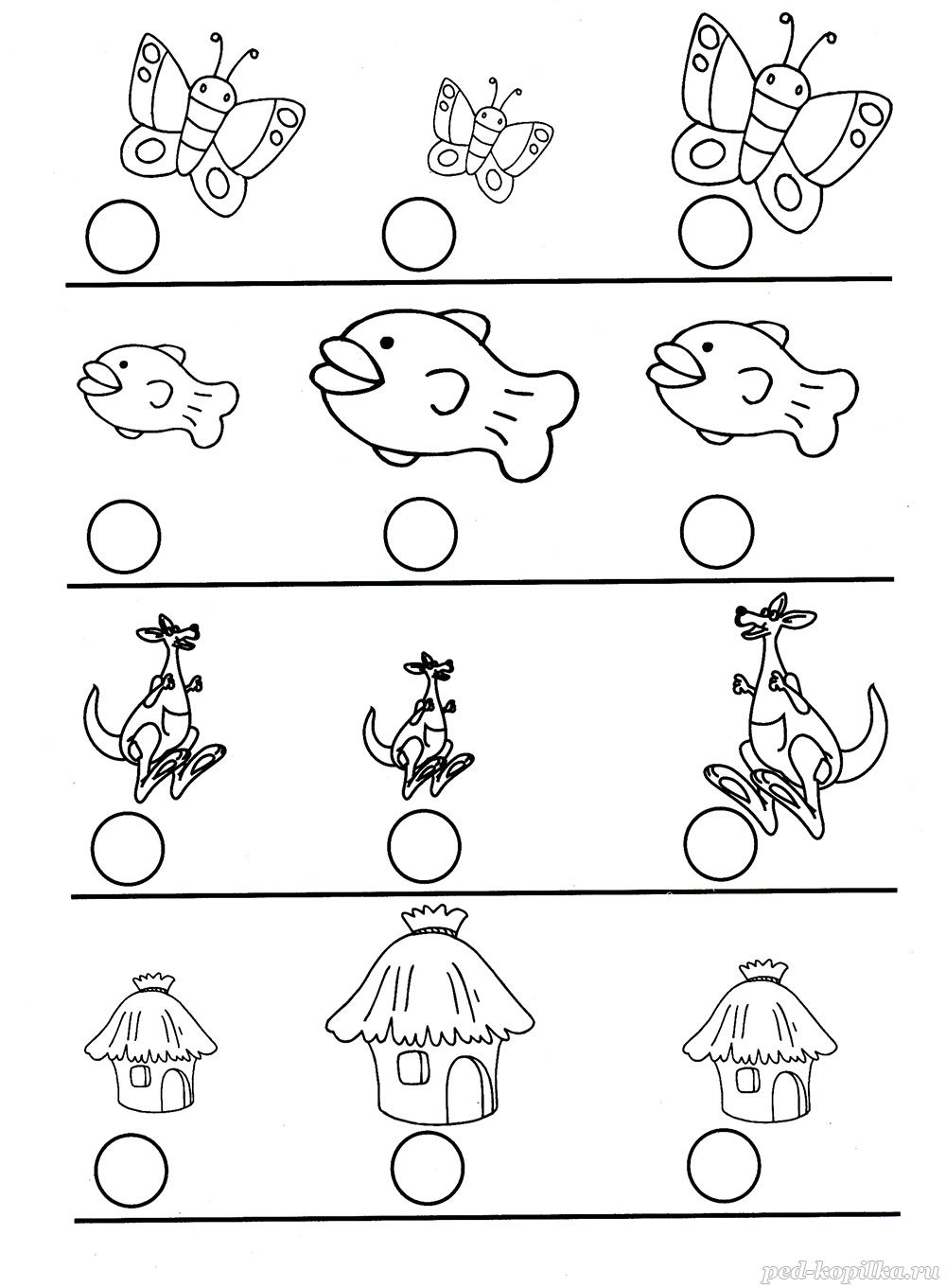 Задание 8ВКУСНАЯ СЧИТАЛОЧКАРеши примеры, используя подсказки в рамках.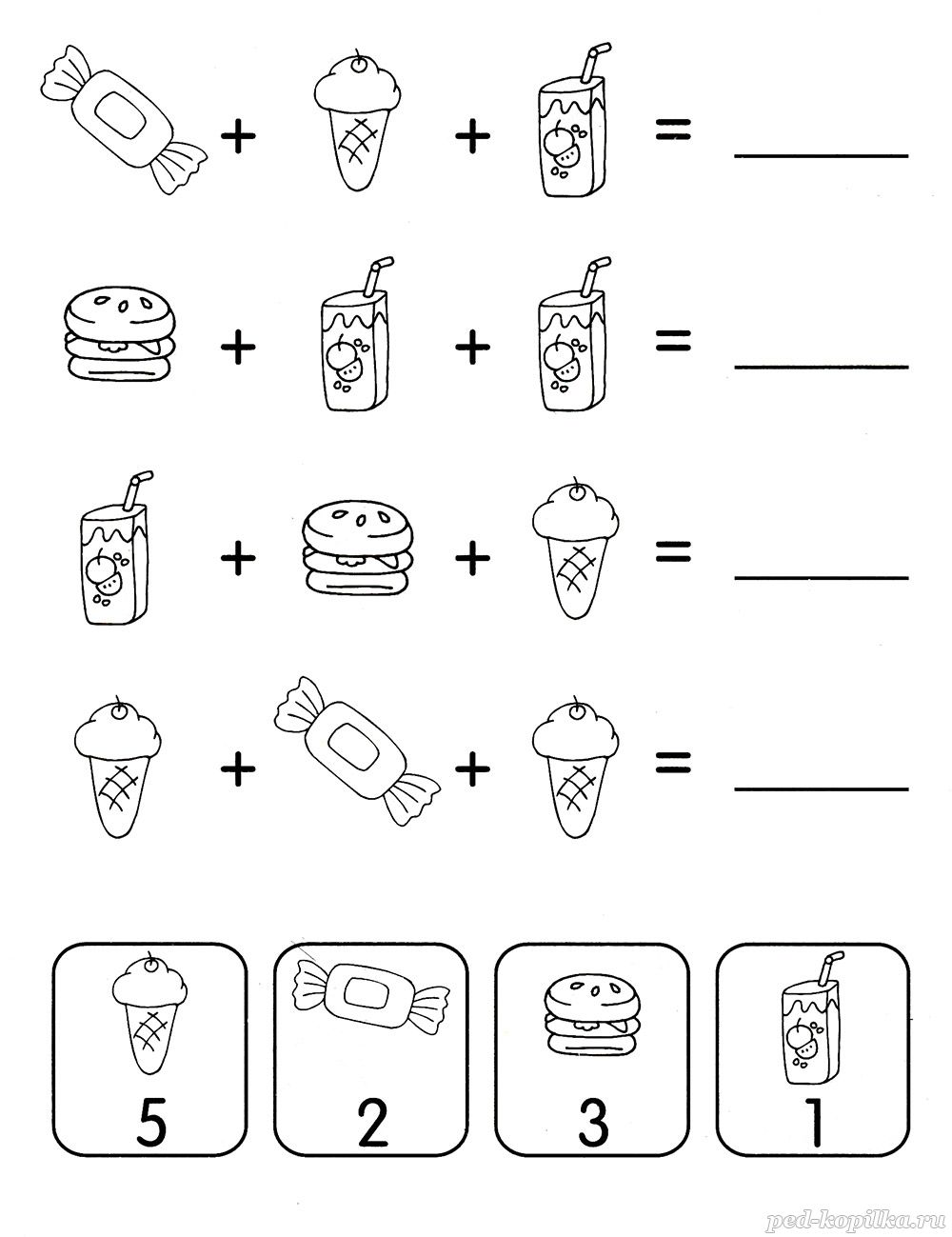 Задание 9СЧИТАЛОЧКАСоедини кружочек с цифрой и картинку, на которой написана такая же цифра.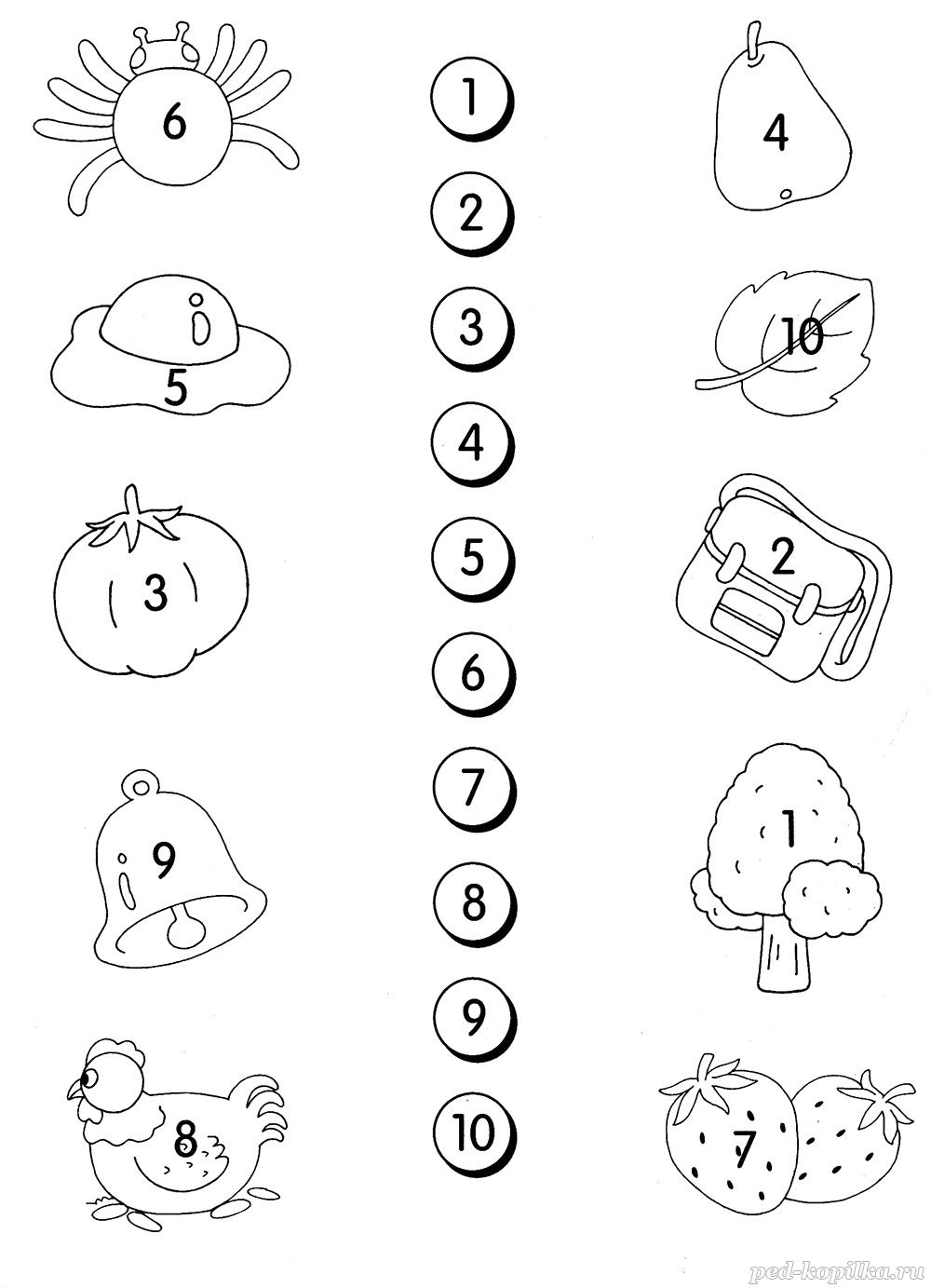 Задание 10СЧИТАЛОЧКАРеши примеры и соедини линиями стрекоз и лягушек.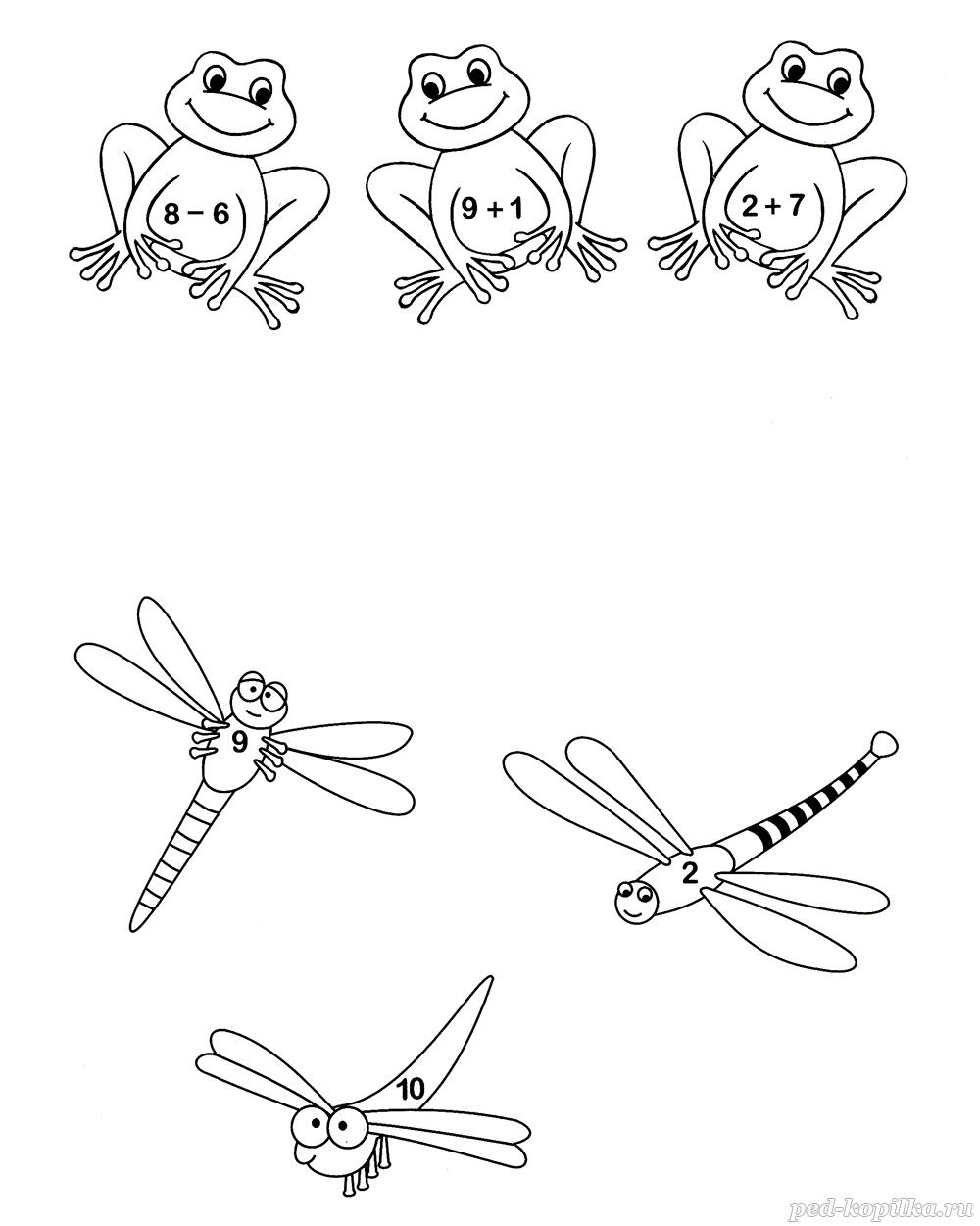 Задание 11СЧИТАЛОЧКАРеши примеры.Соедини ответы с соответствующим количеством картинок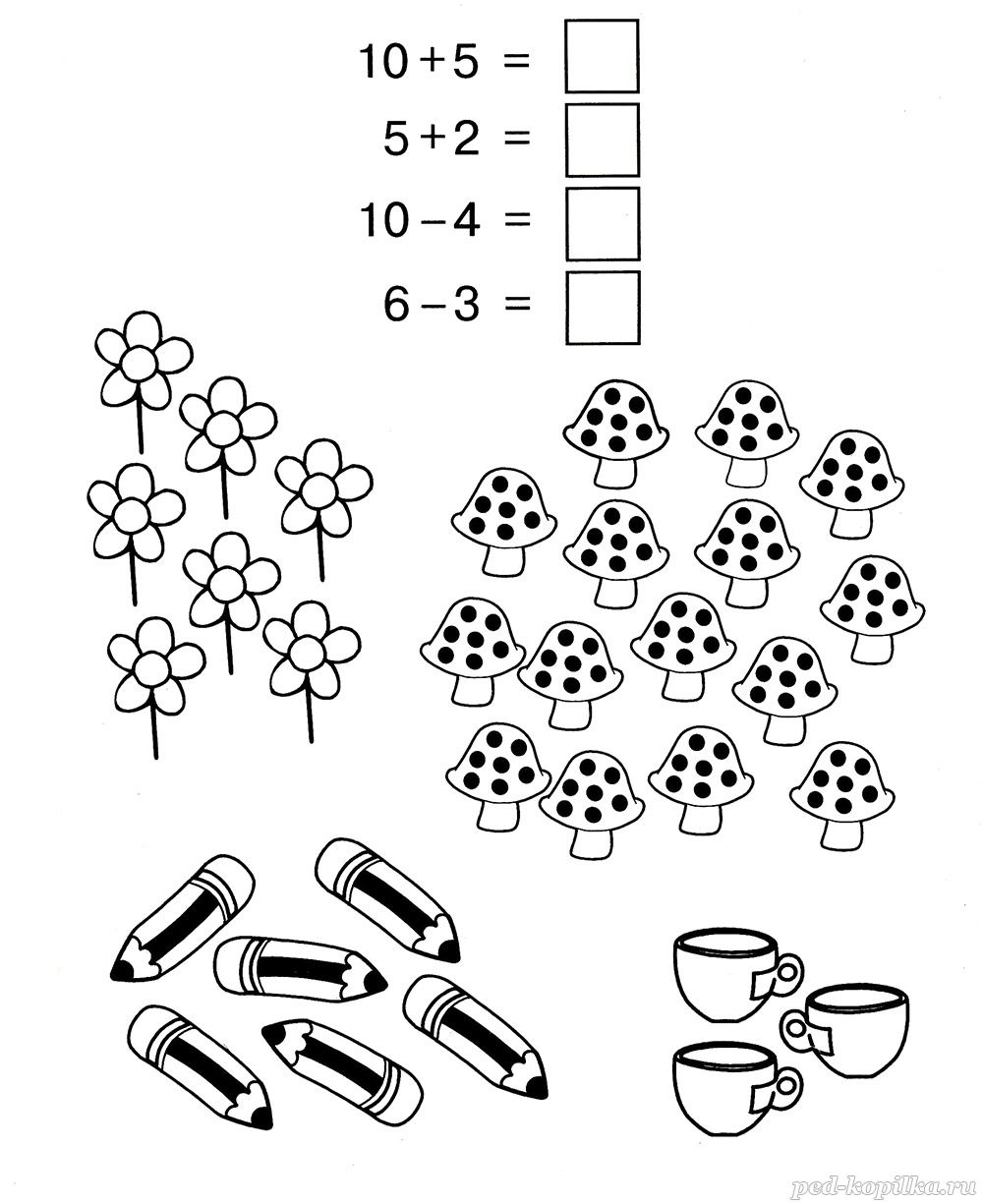 Задание 12КРОССОВКИРеши примеры и найди Мишины кроссовки.Подсказка: ему нужна пара кроссовок, на каждой из которых в сумме получается 6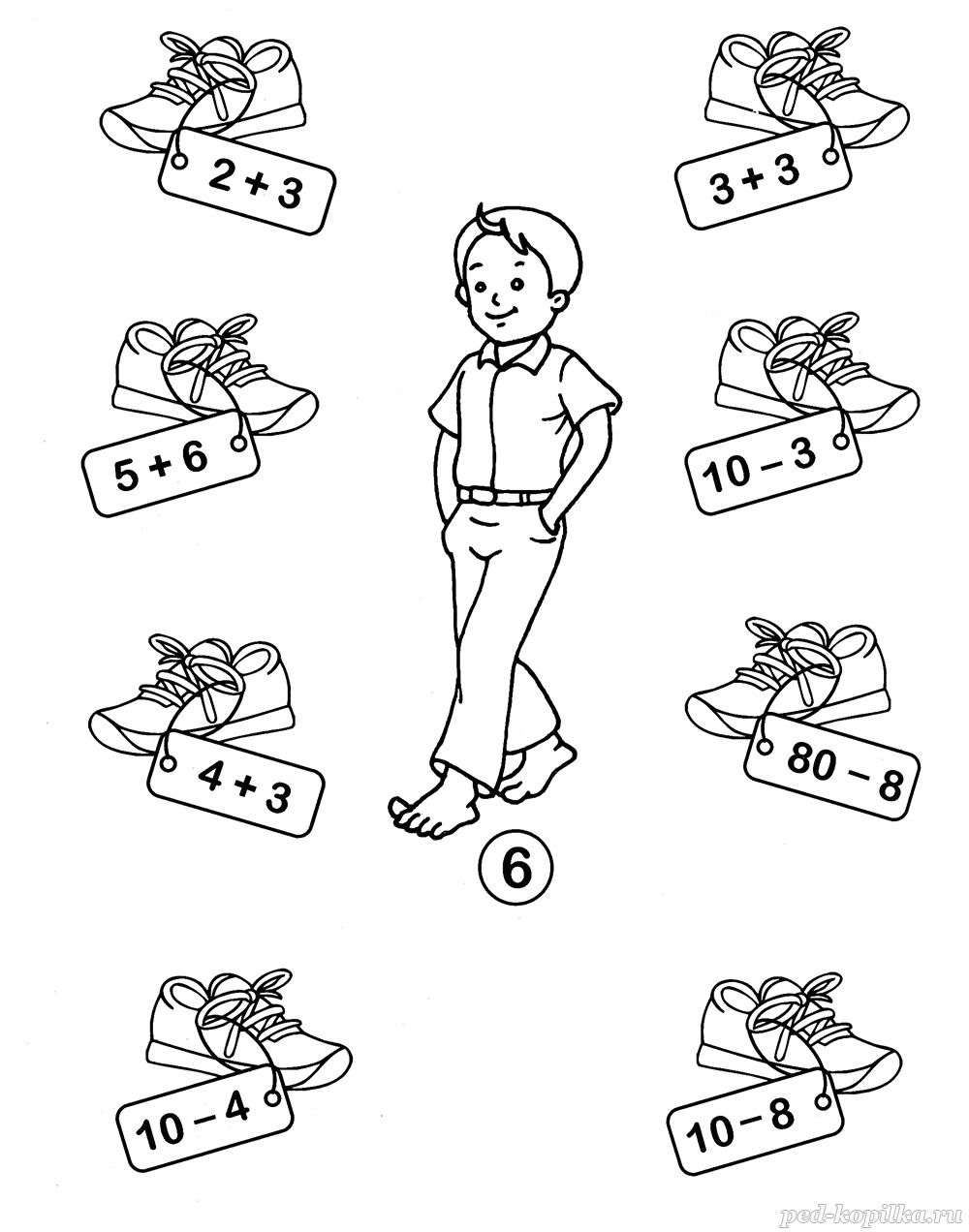 Задание 13ВЕСЁЛЫЙ СЧЁТРеши примеры и соедини их с ответами.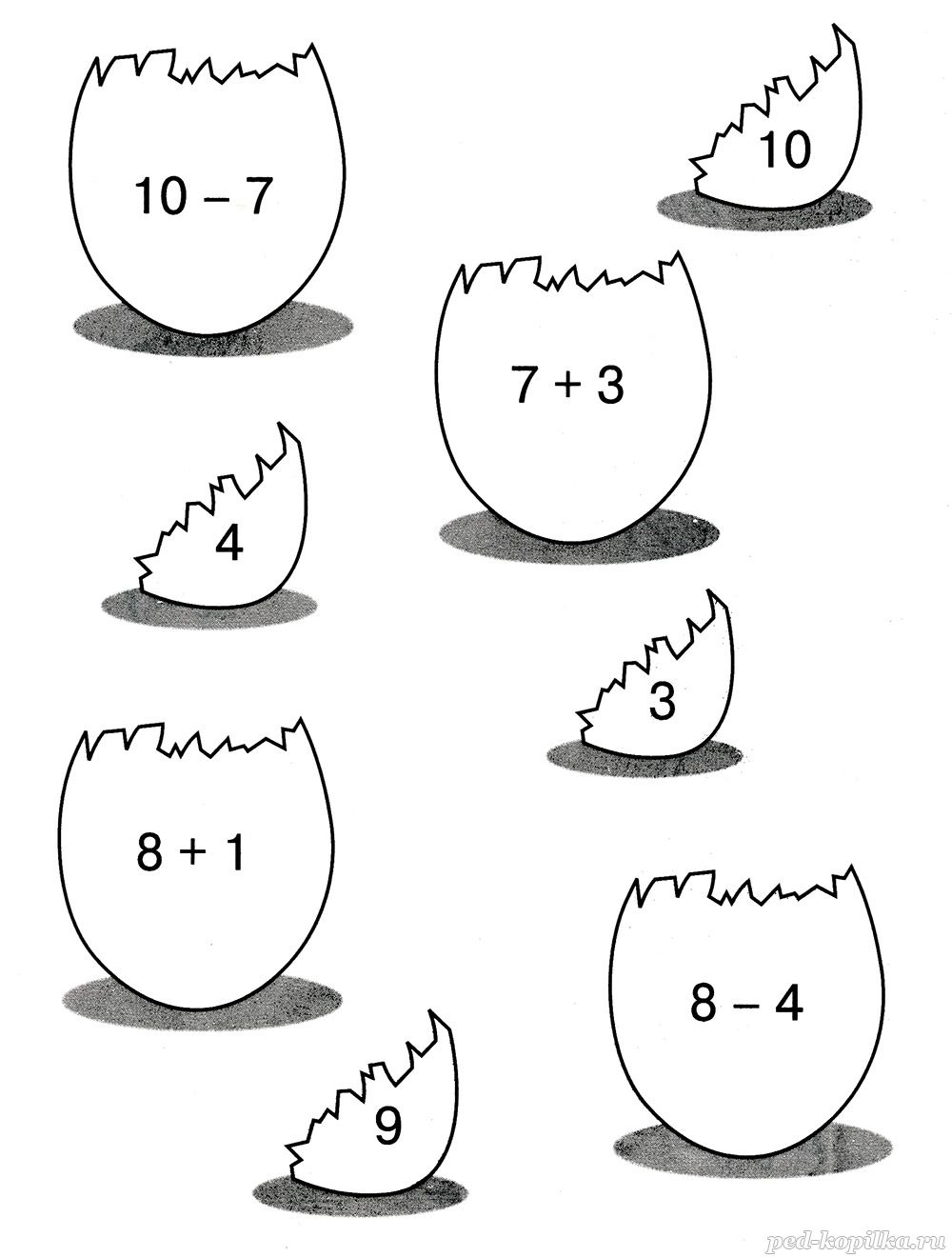 СЧИТАЛОЧКА14На каждом цветке раскрась красным цветом лепесток с самым большим числом и жёлтым – с самым маленьким.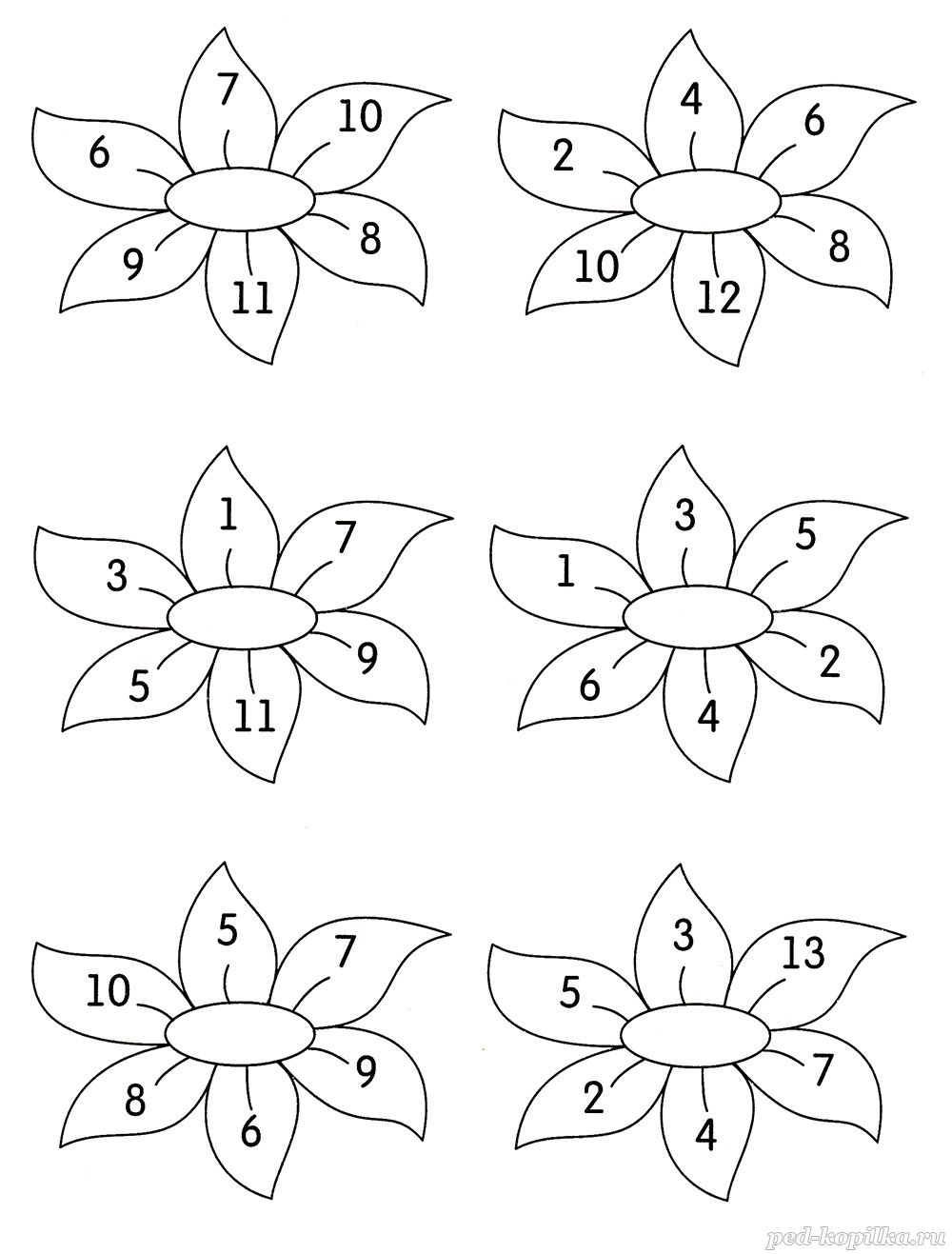 Задание 15ОБЛАКАСосчитай картинки в облаках.Ответы впиши в окошки.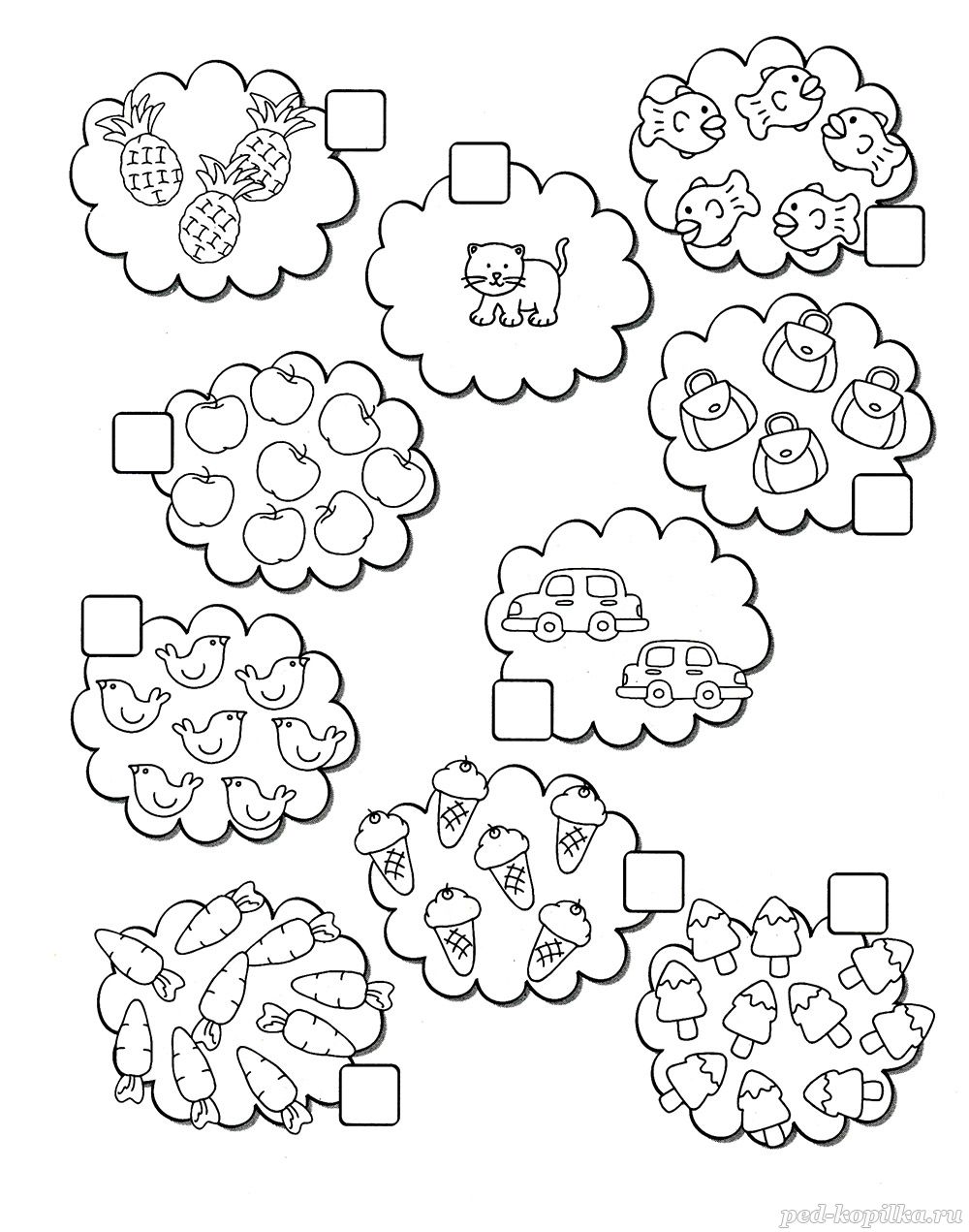 Задание 16НА ДНЕ ОКЕАНАСколько здесь морских звёзд и сколько осьминогов?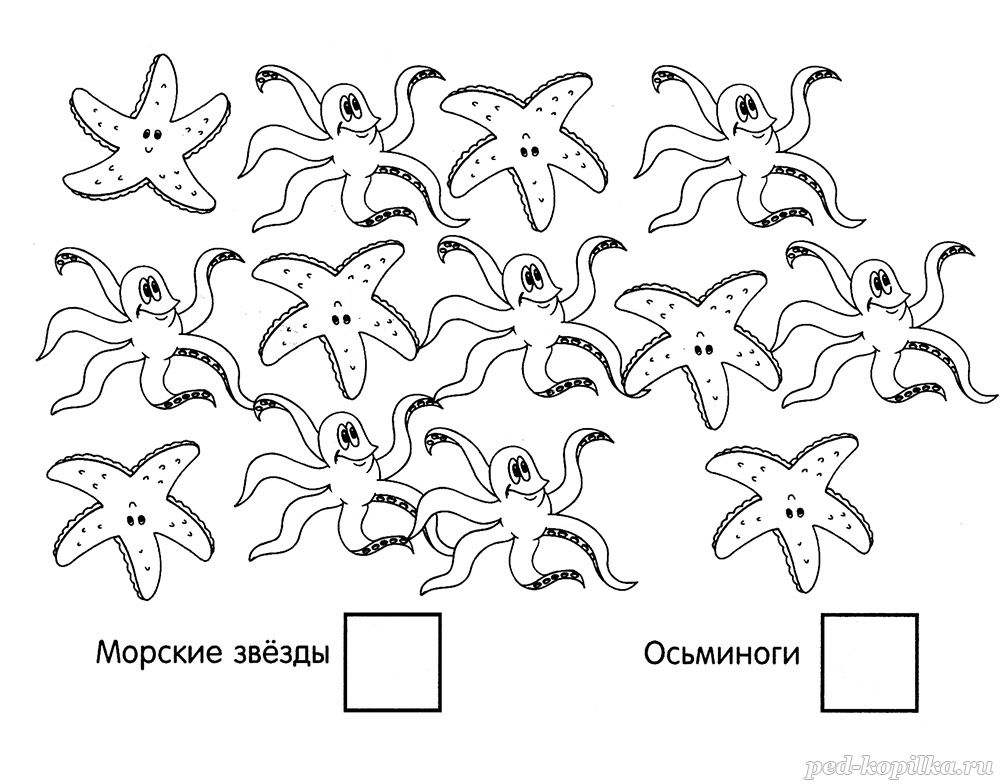 Задание 17СЧИТАЛОЧКАСосчитай картинки в каждом прямоугольнике и соедини их линиями с соответствующими цифрами.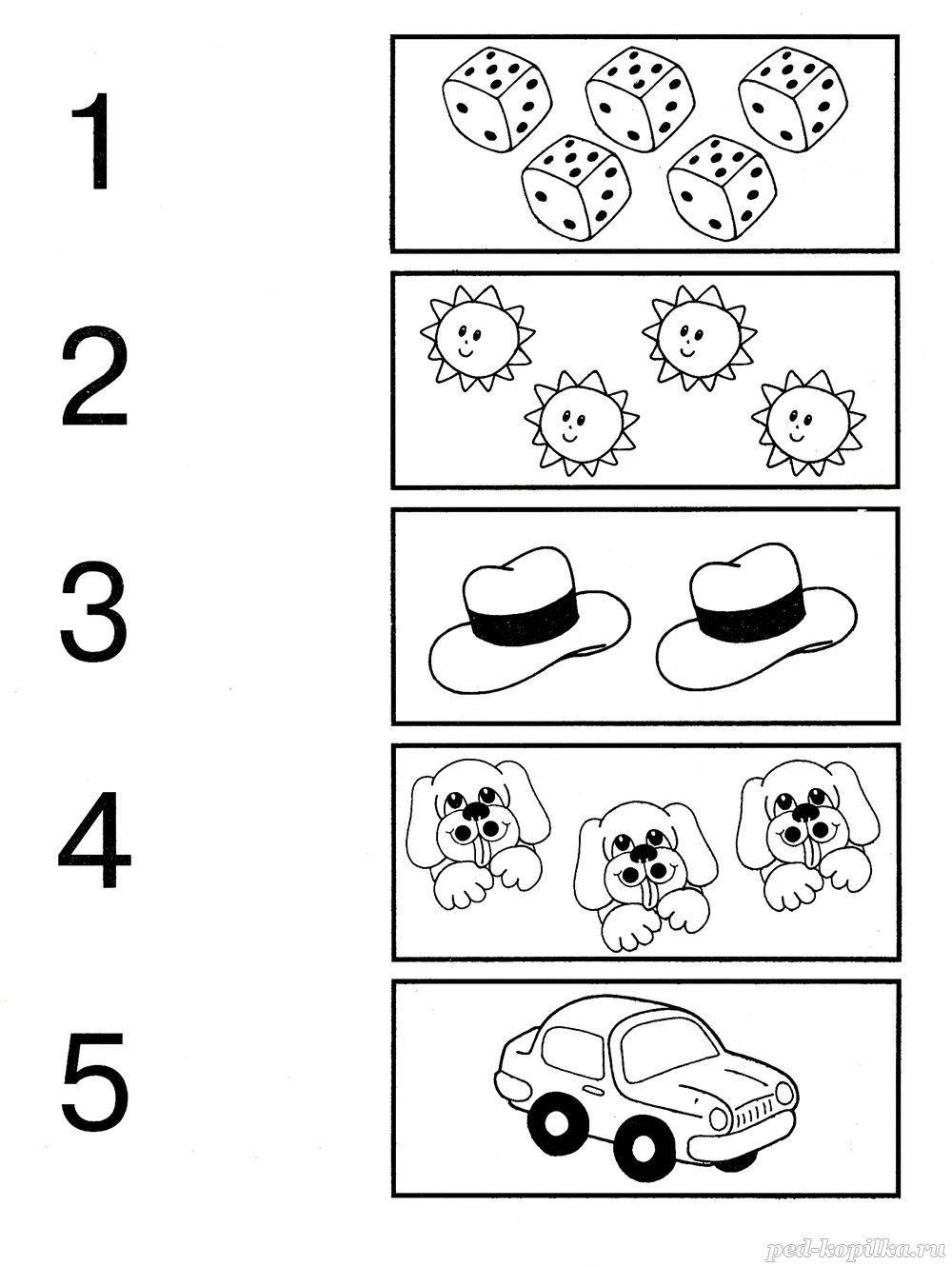 Задание 18БОЛЬШОЙ И МАЛЕНЬКИЙРаскрась больших животных и обведи маленьких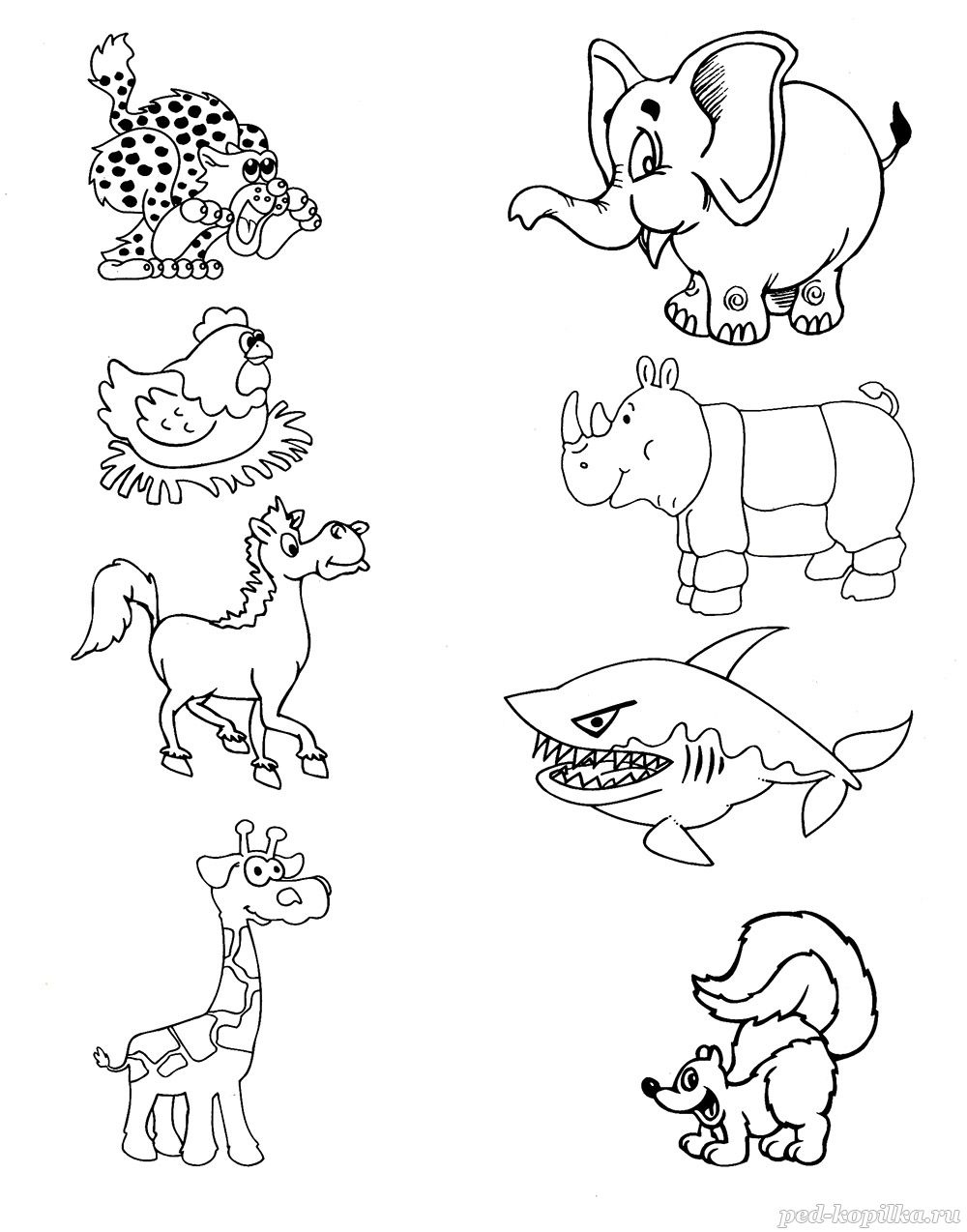 Задание 19ВОЗДУШНЫЕ ШАРИКИСколько воздушных шариков в каждой связке?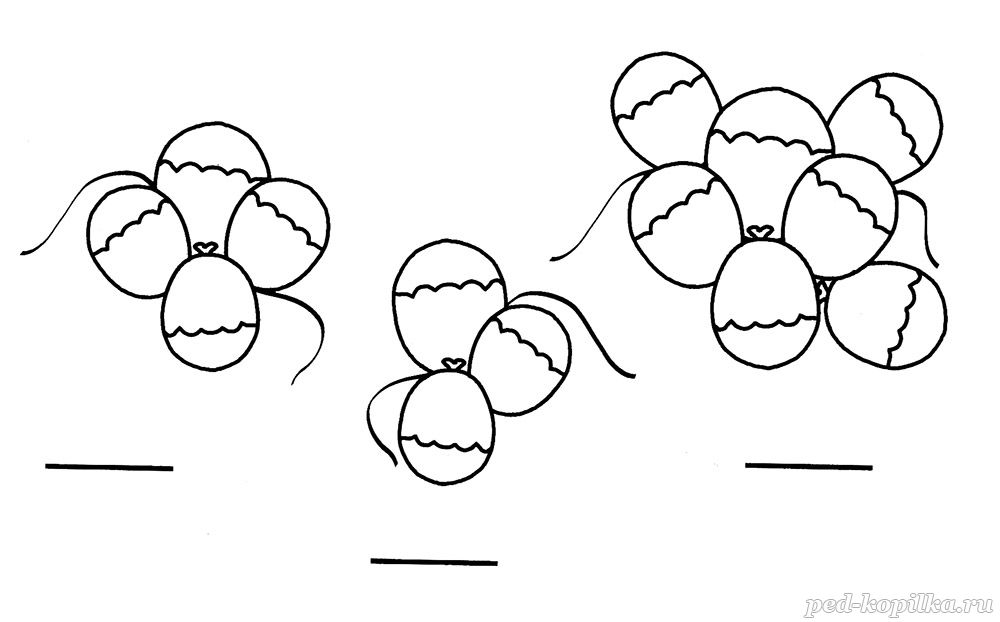 Задание 20ФРУКТОВАЯ СЧИТАЛОЧКАСколько здесь фруктов каждого вида?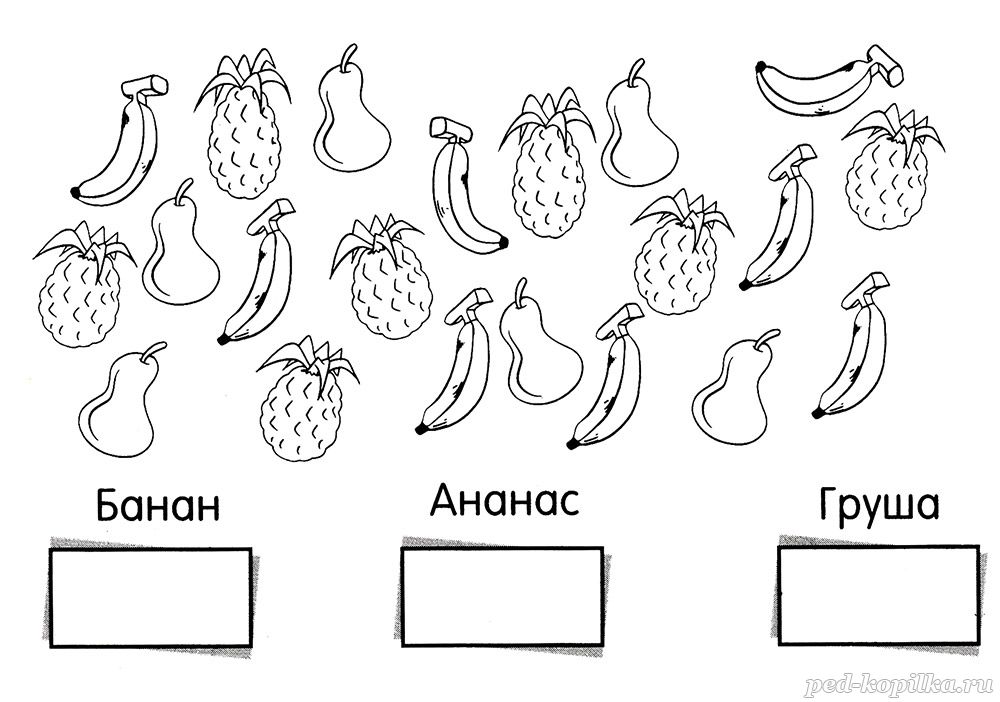 Задание 21СЧИТАЛОЧКАРеши примеры на яблоках и на морских звёздах.Соедини линиями яблоки и звёзды, на которых получились одинаковые ответы.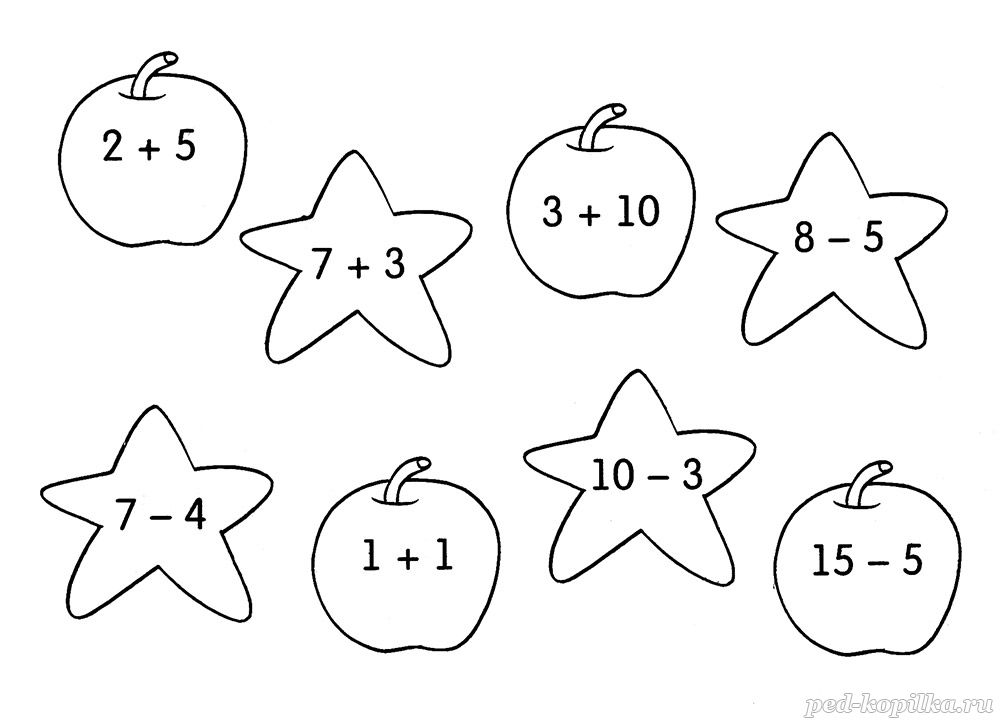 Задание 22СЧИТАЛОЧКАУгадай последовательности и впиши пропущенные цифры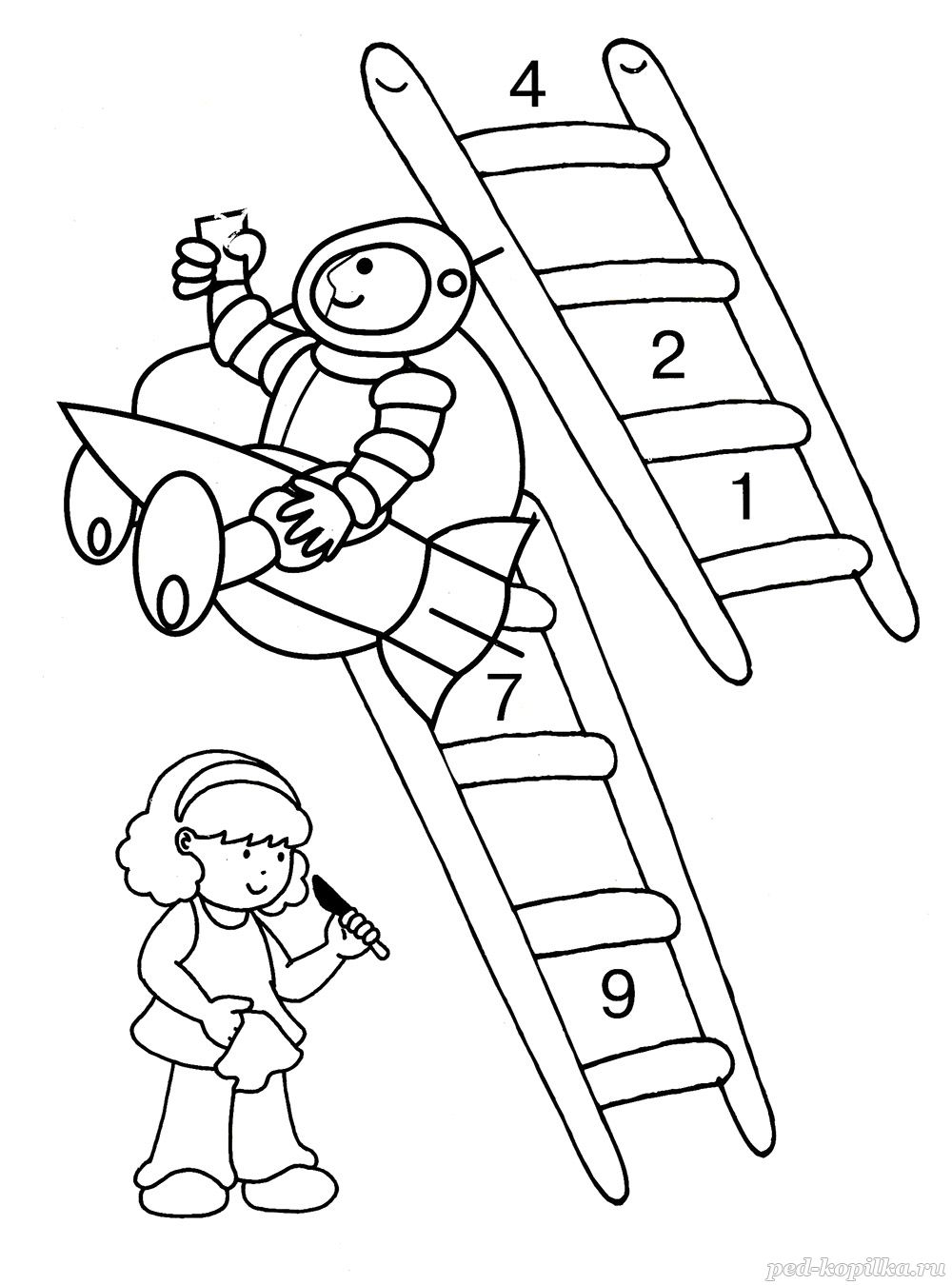 Задание 23МОРКОВКА НА ТАРЕЛКАХНарисуй на каждой тарелке столько морковок, сколько не хватает до десяти.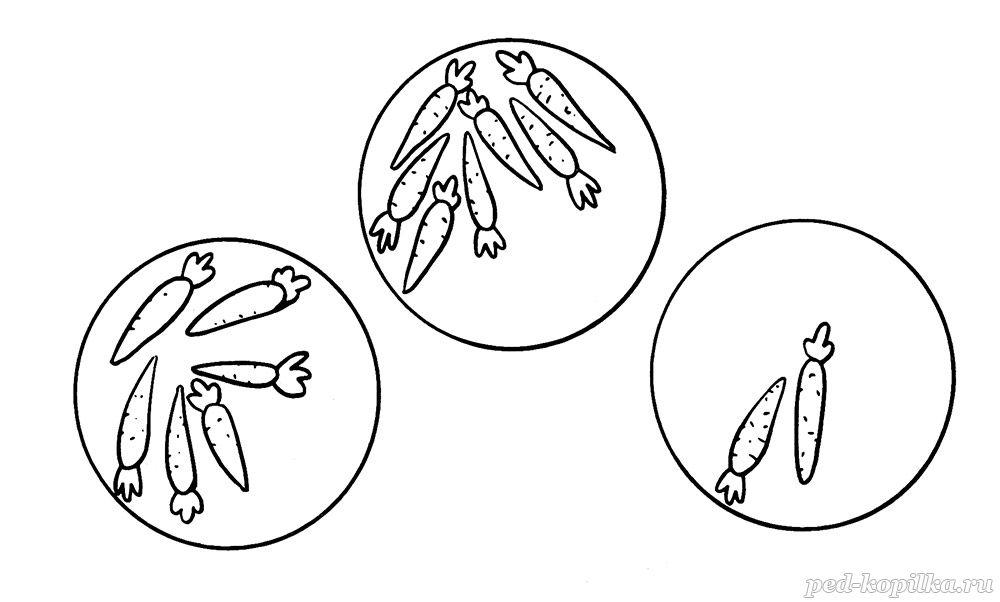 Задание 24СЧИТАЛОЧКАРеши примеры и впиши ответы в окошки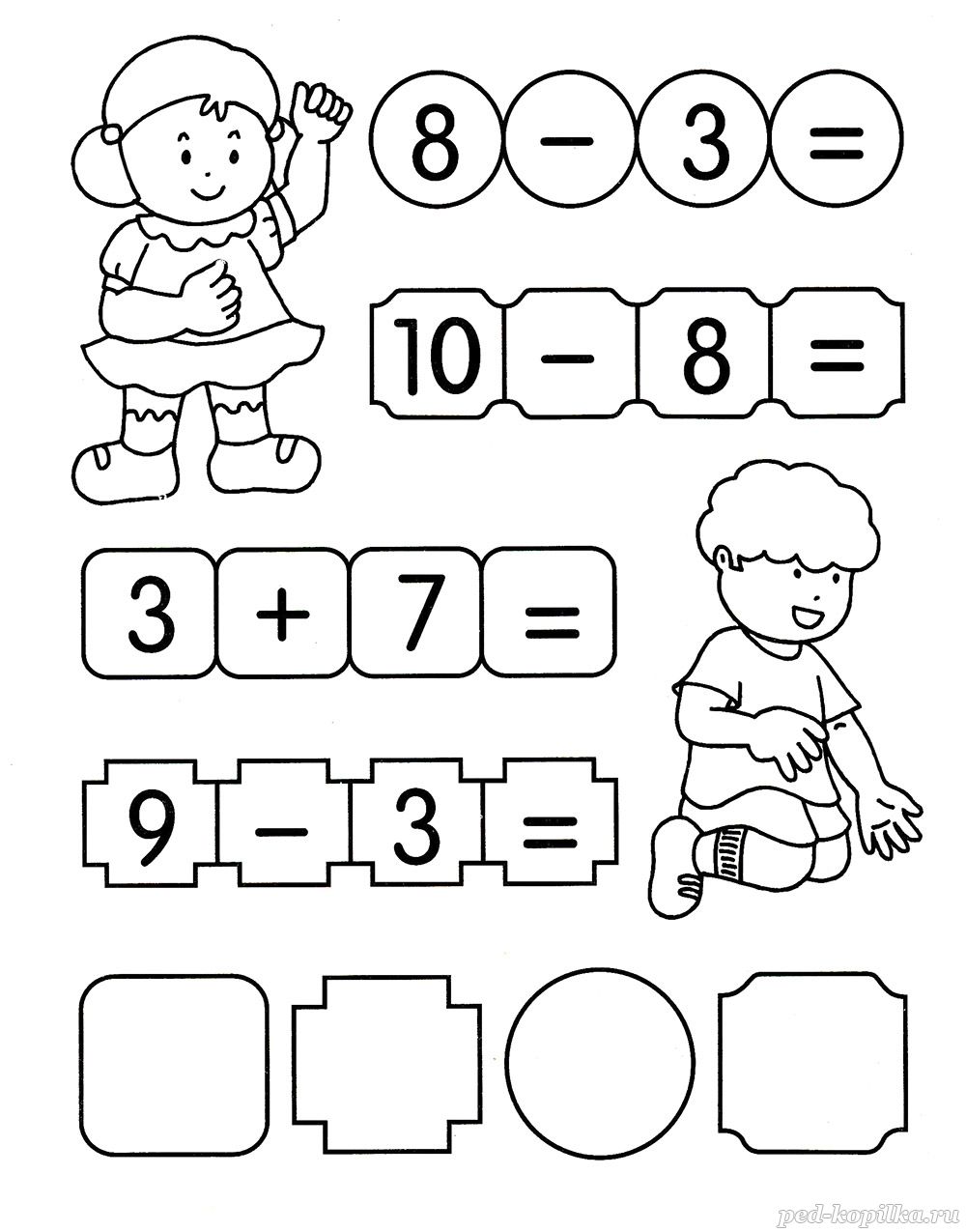 Задание 25ВЕСЁЛЫЙ СЧЁТРаскрась три яблока так, чтобы сумма, написанная на них цифр равнялась 8.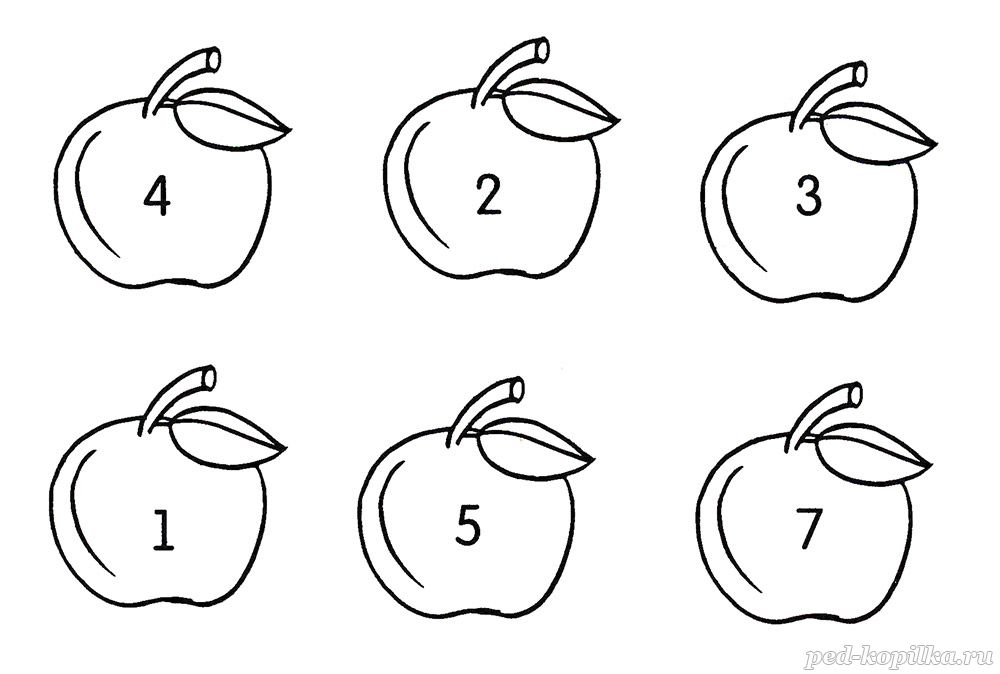 Задание 26СЧИТАЛОЧКАСоедини линиями прямоугольники с одинаковым количеством предметов на картинках.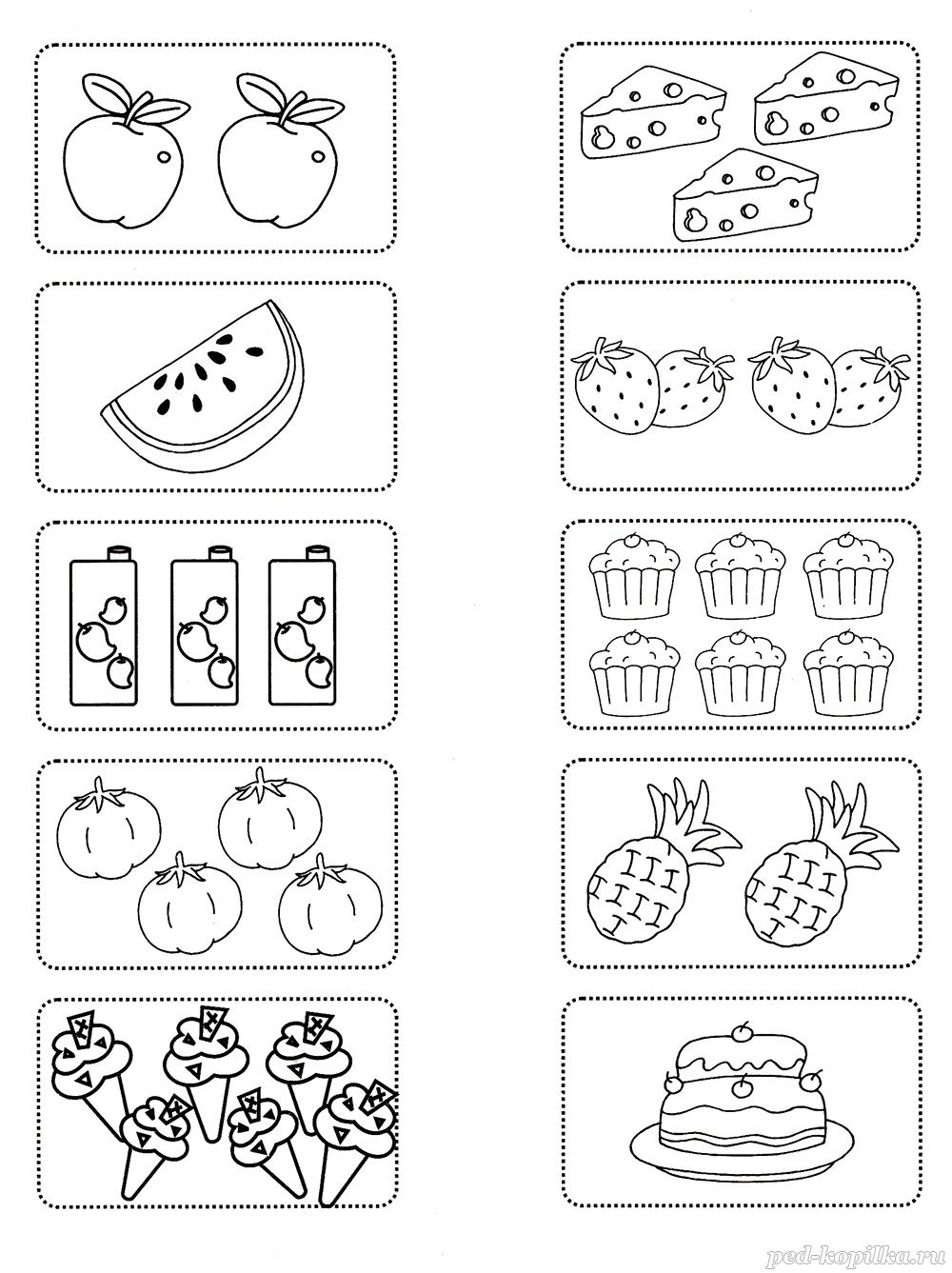 Задание 27СЧИТАЛОЧКАСколько картинок в каждом прямоугольнике?Соедини их с соответствующими цифрами.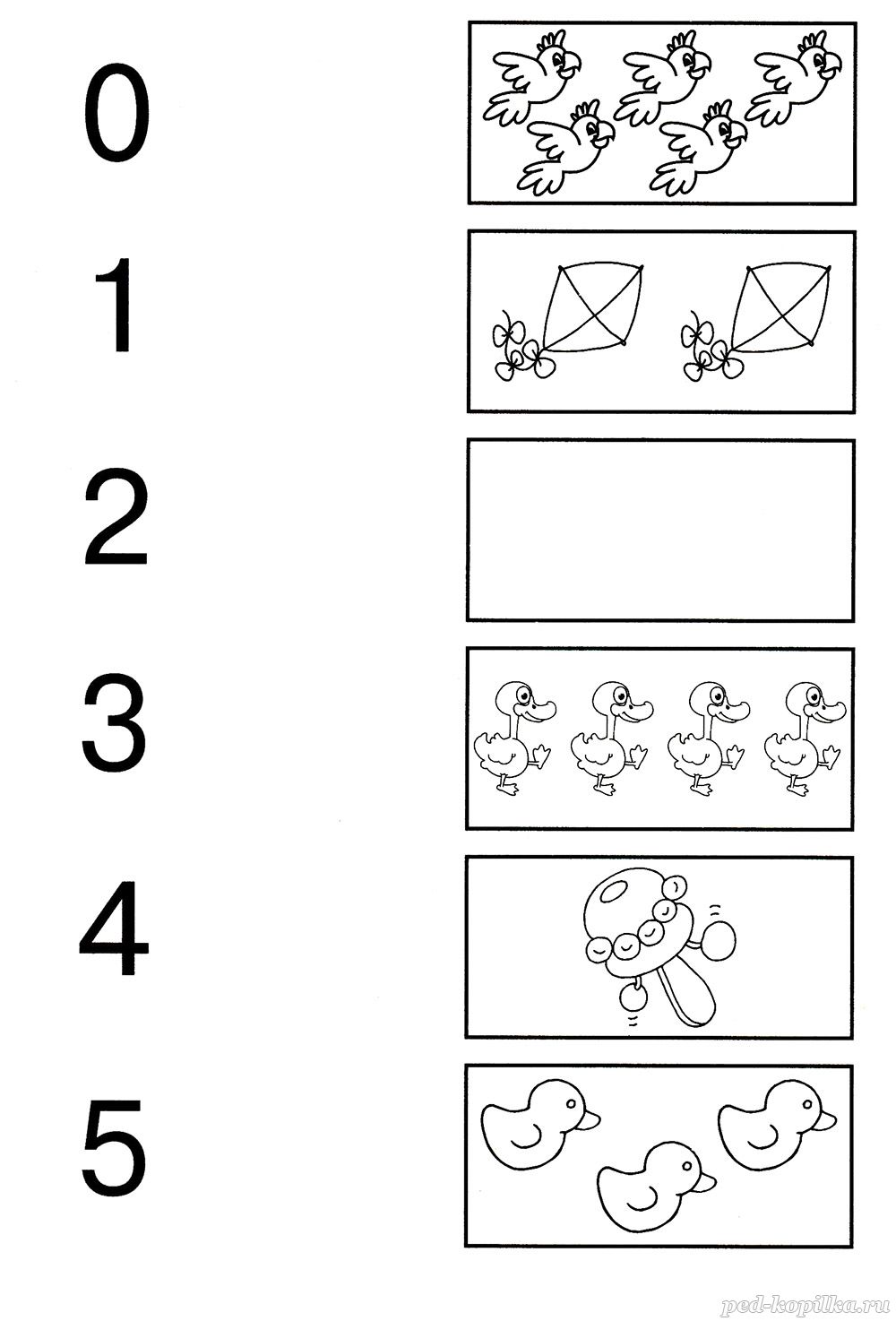 Задание 28МЫЛЬНЫЕ ПУЗЫРИСколько здесь мыльных пузырей?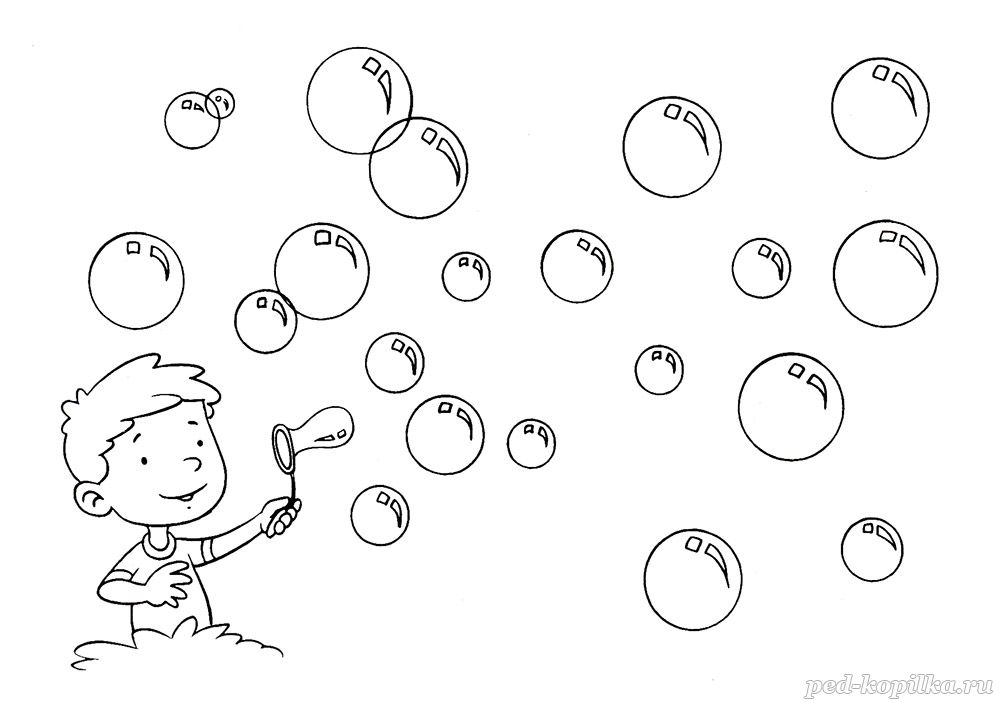 Задание 29СЧИТАЕМ ПАЛОЧКИСколько палочек в каждом стаканчике с мороженым?Ответы впиши в окошки.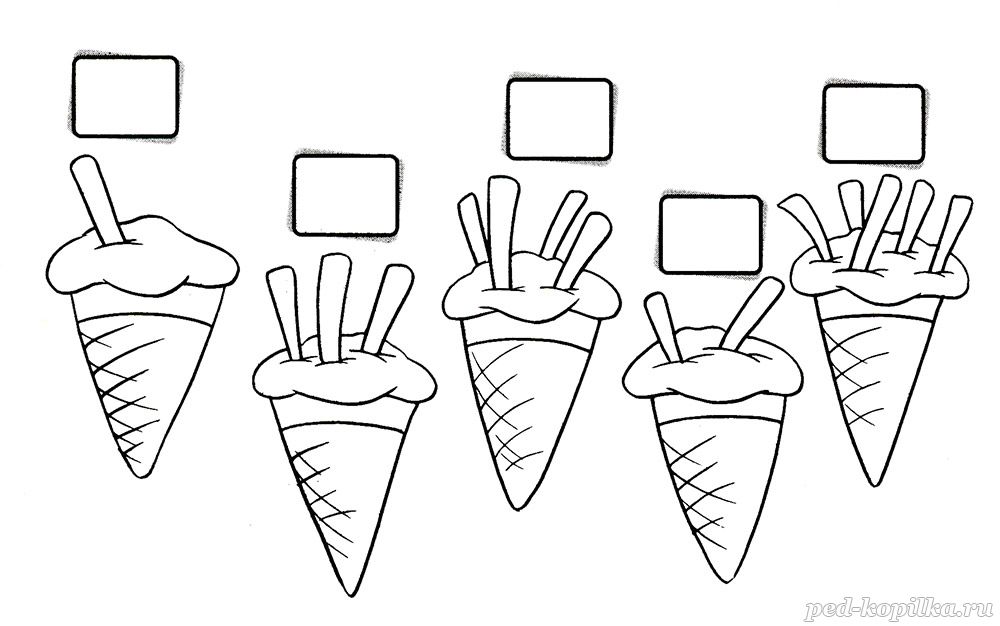 Задание 30СЧИТАЛОЧКАСосчитай жёлуди. Ответы впиши в окошки.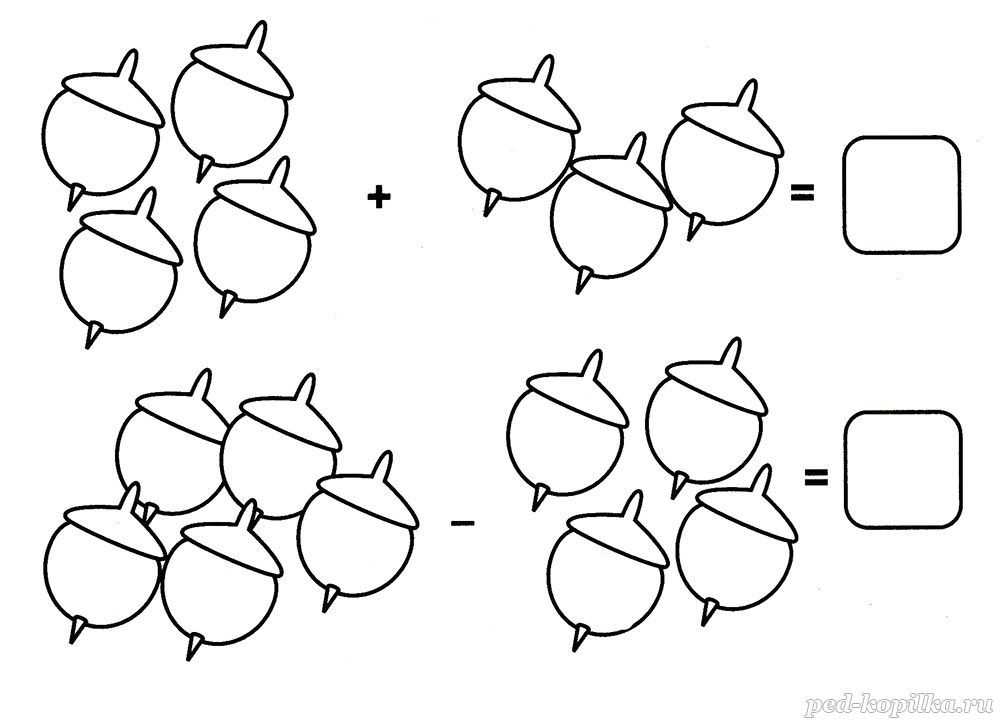 Задание 31ВОЗДУШНЫЕ ЗМЕИРеши примеры на катушках и соедини их со змеями.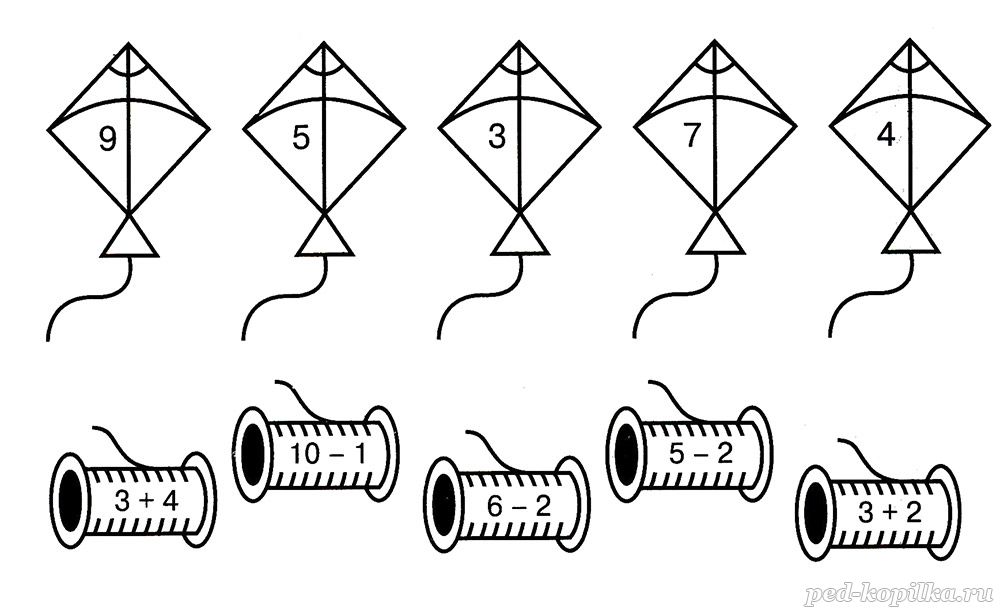 Задание 32РАКЕТЫВпиши пропущенные числа.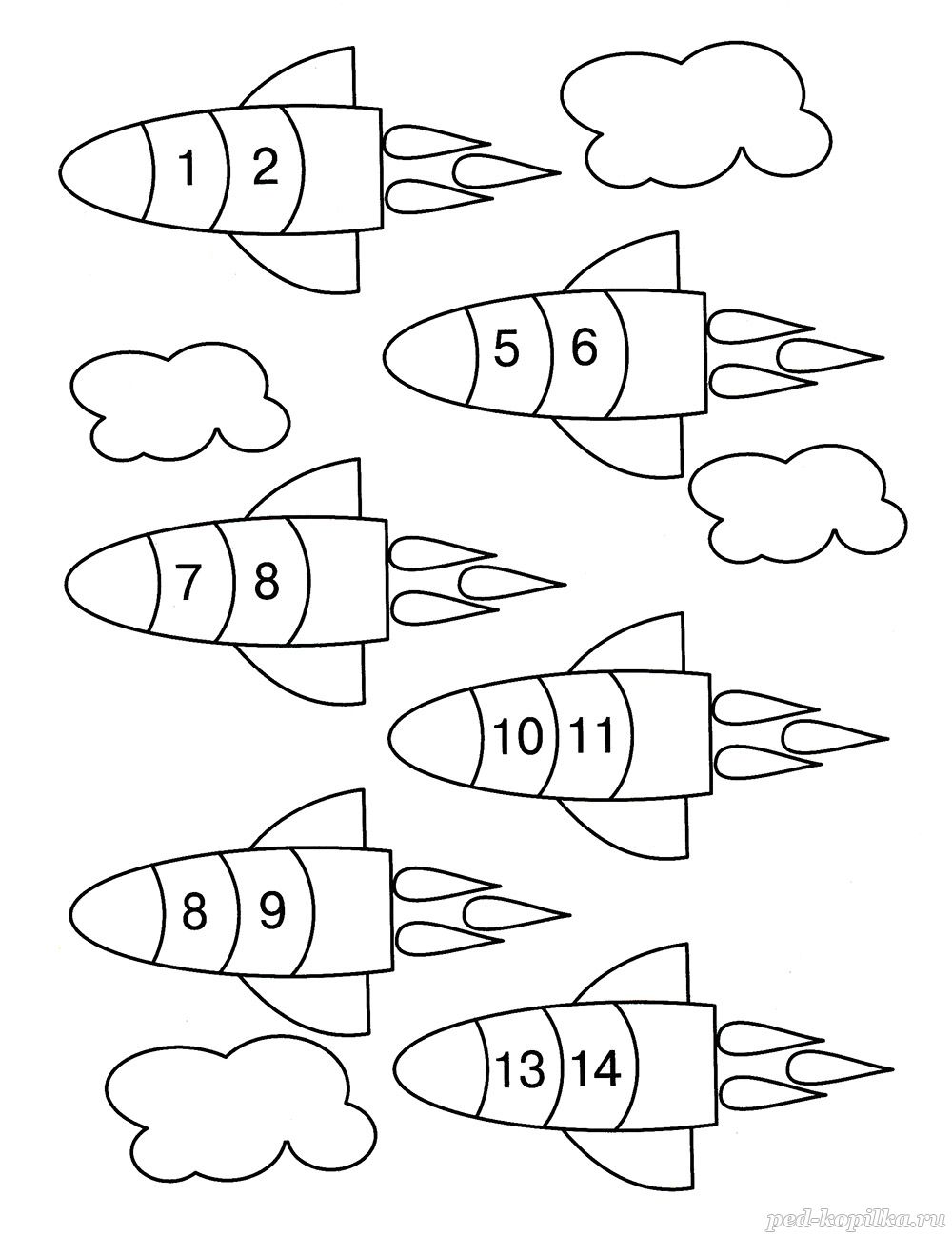 Задание 33ПЯТНИСТАЯ ЛЯГУШКАСколько пятнышек разного размера на лягушке?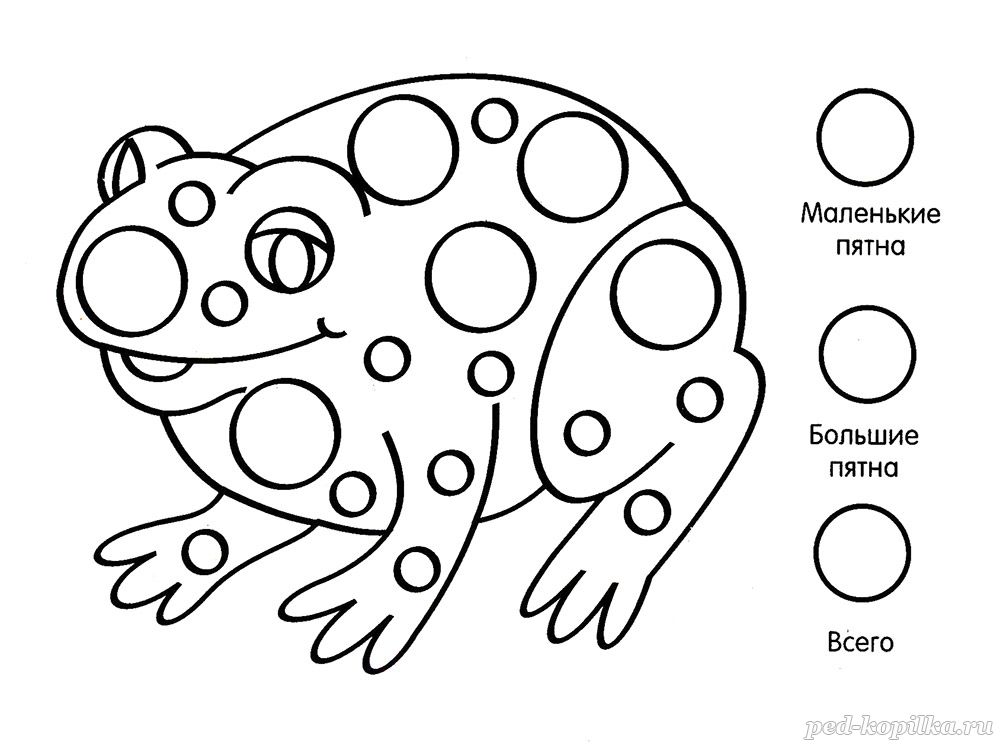 Задание 34ОЛЕНЁНОК ПОТЕРЯЛСЯПомоги оленёнку попасть к маме.Он может идти только мимо тех листиков, на которых сумма равняется 10.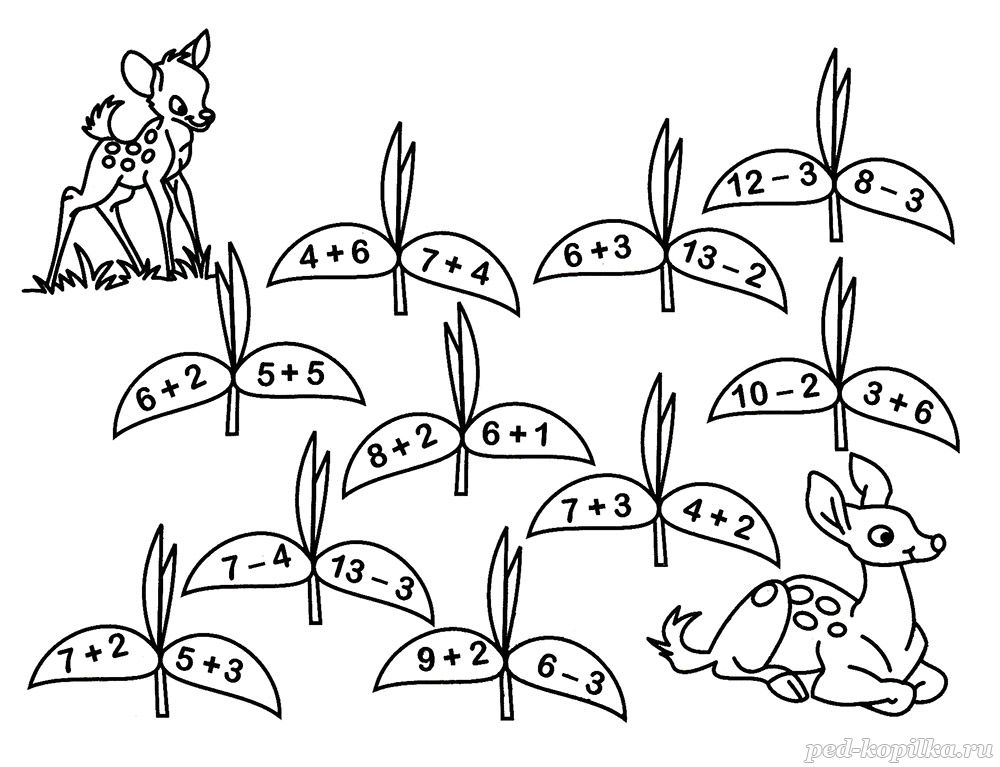 